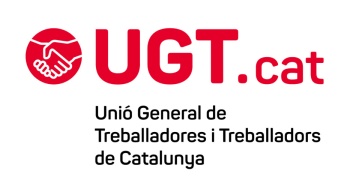 Escrit per comunicar la voluntat de desistir del procedimentProcediment: ..... Part actora: .......................................Part demandada: ...................................AL JUTJAT SOCIAL ... DE .............................................................., part actora en el procediment consignat en l’encapçalament,  MANIFESTO:Que amb aquest escrit comunico la meva voluntat de desistir de la demanda plantejada, demano l’arxivament definitiu d’aquest procediment i em reservo el dret d’exercir les accions legals que em puguin correspondre.Per això,  SOL·LICITO: Que tingueu per presentat aquest escrit i per manifestada la meva voluntat de desistir d’aquest procediment, i que l’arxiveu definitivament................, ....... de/d’................. de ..............(signatura)La part actoraNota: la UGT ha cedit els drets d’aquest model per tal que, de forma gratuïta, una tercera persona el pugui descarregar, copiar, modificar i utilitzar sense mencionar l’autoria ni la font, tant amb caràcter professional com amb caràcter no comercial, sense limitació temporal ni territorial. No n’és permesa la traducció, atès que es tracta d’un model creat per al foment del català a l’àmbit del dret.